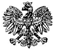 Zgierz, dn. 12.10.2021 r.ZP.272.20.2021.RF/12ZAWIADOMIENIE O WYBORZE OFERTY NA ZADANIA NR 1, 2 i 4 Na podstawie art. 253 ust. 1 pkt 1 ustawy z dnia 11 września 2019 r. – Prawo zamówień publicznych 
(tj. Dz. U. z 2021 r., poz. 1129 ze zm.– dalej zwanej Ustawą) Powiat Zgierski reprezentowany przez Zarząd Powiatu Zgierskiego (zwany dalej Zamawiającym) zawiadamia, że dokonał wyboru oferty najkorzystniejszej złożonej w postępowaniu o udzielenie zamówienia publicznego prowadzonym w trybie przetargu nieograniczonego pn.:„Zimowe  utrzymanie dróg”ZP.272.20.2021w ramach Zadania nr 1, pn.: „Zimowe utrzymanie pasów drogowych dróg powiatowych na terenie miasta i gminy Aleksandrów Łódzki oraz gminy Parzęczew”, ocenie podlegały następujące oferty: Najkorzystniejszy bilans liczby przyznanych punktów w oparciu o ustalone kryteria otrzymała oferta 
nr 4 złożona przez firmę: HUBERTUS Mariusz Malarczyk, al. Piłsudskiego 67/49, 90-329 Łódź (zwanym dalej Wykonawcą). Wykonawca złożył oświadczenie potwierdzające spełnianie warunków udziału w postępowaniu w zakresie wymaganego potencjału technicznego niezbędnego dla prawidłowej realizacji zamówienia oraz oświadczenia i dokumenty potwierdzające, że Wykonawca nie podlega wykluczeniu z przedmiotowego postępowania.	Cena ofertowa brutto wskazana przez Wykonawcę służy jedynie porównaniu złożonych ofert, w zakresie kryterium cena. Umowa na wykonanie przedmiotu zamówienia właściwego dla zadania nr 1, zostanie zawarta do wysokości kwoty brutto, jaką Zamawiający przeznaczył na jego realizację, tj. do kwoty 556 846,51 zł. Natomiast rozliczenia z Wykonawcą prowadzone będą na podstawie cen jednostkowych brutto określonych w treści formularza cenowego złożonego przez Wykonawcę dla zadania nr 1 oraz faktycznie wykonanych czynności składających się na przedmiot zamówienia. w ramach Zadania nr 2, pn.: „Zimowe utrzymanie pasów drogowych dróg powiatowych na terenie gminy Ozorków i gminy Zgierz”, ocenie podlegały następujące oferty:Najkorzystniejszy bilans liczby przyznanych punktów w oparciu o ustalone kryteria otrzymała oferta 
nr 2 złożona przez firmę: K2A Sp. z o.o., ul. Andrzeja Struga 13/21 lok. 2020, 95-100 Zgierz (zwaną dalej Wykonawcą). Wykonawca złożył oświadczenie potwierdzające spełnianie warunków udziału                           w postępowaniu  w zakresie wymaganego potencjału technicznego niezbędnego dla prawidłowej realizacji zamówienia oraz  oświadczenia i dokumenty potwierdzające, że Wykonawca nie podlega wykluczeniu                      z przedmiotowego postępowania.Cena ofertowa brutto wskazana przez Wykonawcę służy jedynie porównaniu złożonych ofert,                                   w zakresie kryterium cena. Umowa na wykonanie przedmiotu zamówienia właściwego dla zadania nr 2, zostanie zawarta do wysokości kwoty brutto, jaką Zamawiający przeznaczył na jego realizację, tj. do kwoty 688 932,25 zł. Natomiast rozliczenia z Wykonawcą prowadzone będą na podstawie cen                          jednostkowych brutto określonych w treści formularza cenowego złożonego przez Wykonawcę dla zadania nr 2 oraz faktycznie wykonanych czynności składających się na przedmiot zamówienia. w ramach Zadania nr 4 pn.: „Zimowe utrzymanie pasów drogowych dróg powiatowych na terenie miasta Zgierz” ocenie podlegały następujące oferty:Najkorzystniejszy bilans liczby przyznanych punktów w oparciu o ustalone kryteria otrzymała oferta 
nr 4 złożona przez firmę: HUBERTUS Mariusz Malarczyk, al. Piłsudskiego 67/49, 90-329 Łódź (zwanym dalej Wykonawcą). Wykonawca złożył oświadczenie potwierdzające spełnianie warunków udziału w postępowaniu  w zakresie wymaganego potencjału technicznego niezbędnego dla prawidłowej realizacji zamówienia oraz  oświadczenia i dokumenty potwierdzające, że Wykonawca nie podlega wykluczeniu  z przedmiotowego postępowania.Cena ofertowa brutto wskazana przez Wykonawcę służy jedynie porównaniu złożonych ofert,                                   w zakresie kryterium cena. Umowa na wykonanie przedmiotu zamówienia właściwego dla zadania nr 4, zostanie zawarta do wysokości kwoty brutto, jaką Zamawiający przeznaczył na jego realizację, tj. do kwoty 314 777,92 zł. Natomiast rozliczenia z Wykonawcą prowadzone będą na podstawie cen                          jednostkowych brutto określonych w treści formularza cenowego złożonego przez Wykonawcę dla zadania nr 4 oraz faktycznie wykonanych czynności składających się na przedmiot zamówienia. Oferty, w ramach zadań nr 1, 2 i 4 wybrane  zostały zgodnie z art.  239 ust. 1  Ustawy w związku z art. 242 ust. 1 pkt 1 Ustawy, na podstawie kryteriów oceny ofert określonych w dokumentach zamówienia.Umowa w sprawie zamówienia publicznego, zostanie zawarta w ramach każdego z w/w zadań odrębnie,                z uwzględnieniem art. 577 Ustawy, w terminie zgodnym z art. 264 ust. 1 Ustawy, tj. nie krótszym niż 10 dni od dnia przesłania zawiadomienia o wyborze najkorzystniejszej oferty, przy użyciu środków komunikacji elektronicznej.  POUCZENIEOd niezgodnej z przepisami Ustawy czynności Zamawiającego podjętej w postępowaniu o udzielenie zamówienia lub zaniechania czynności, do której Zamawiający jest zobowiązany na podstawie Ustawy Wykonawcy przysługują środki ochrony prawnej zgodnie z działem IX Ustawy.                     Zarząd Powiatu Zgierskiego                                                                                ______________________________________________________                                                                    (podpis Kierownika Zamawiającego lub osoby upoważnionej)          ZARZĄD  POWIATU  ZGIERSKIEGO                     95-100 Zgierz, ul. Sadowa 6a                    Tel. (42) 288 81 00,  fax (42) 719 08 16                     zarzad@powiat.zgierz.pl, www.powiat.zgierz.plNr ofertyNazwa i adres  WykonawcyCENA OFERTYCZAS REAKCJI (rozumiany, jako czas rozpoczęcia odśnieżania i usuwania śliskości zimowej, liczony od momentu otrzymania zlecenia wyjazdu od Koordynatora)Punktacja otrzymana 
zgodnie z kryteriami określonymi w SIWZPunktacja otrzymana 
zgodnie z kryteriami określonymi w SIWZBilans przyznanych punktów Nr ofertyNazwa i adres  WykonawcyCENA OFERTYCZAS REAKCJI (rozumiany, jako czas rozpoczęcia odśnieżania i usuwania śliskości zimowej, liczony od momentu otrzymania zlecenia wyjazdu od Koordynatora)CENA OFERTY60% waga udział w ocenie 60 pktCZAS REAKCJI 40% waga udział w ocenie 40 pktBilans przyznanych punktów 1TRANS-DRO-BUD Marek Oleksiak, Sanie 25, 95-070 Aleksandrów Łódzki                            487 995,76 zł1 godzina zegarowa55,60 pkt40 pkt95,60 pkt4HUBERTUS Mariusz Malarczyk, al. Piłsudskiego 67/49, 90-329 Łódź452 196,64 zł1 godzina zegarowa60 pkt 40 pkt 100 pkt Nr ofertyNazwa i adres  WykonawcyCENA OFERTYCZAS REAKCJI (rozumiany, jako czas rozpoczęcia odśnieżania i usuwania śliskości zimowej, liczony od momentu otrzymania zlecenia wyjazdu od Koordynatora)Punktacja otrzymana 
zgodnie z kryteriami określonymi w SIWZPunktacja otrzymana 
zgodnie z kryteriami określonymi w SIWZBilans przyznanych punktów Nr ofertyNazwa i adres  WykonawcyCENA OFERTYCZAS REAKCJI (rozumiany, jako czas rozpoczęcia odśnieżania i usuwania śliskości zimowej, liczony od momentu otrzymania zlecenia wyjazdu od Koordynatora)CENA OFERTY60% waga udział w ocenie 60 pktCZAS REAKCJI 40% waga udział w ocenie 40 pktBilans przyznanych punktów 1TRANS-DRO-BUD Marek Oleksiak,                  Sanie 25, 95-070 Aleksandrów Łódzki   774 822,63 zł1 godzina zegarowa45,86 pkt40 pkt85,86 pkt2K2A Sp.  z o.o.,  ul. Andrzeja Struga 13/21 lok. 202, 95-100 Zgierz592 184,96 zł1 godzina zegarowa60,00 pkt40 pkt100 pkt4HUBERTUS Mariusz Malarczyk,                       al. Piłsudskiego 67/49, 90-329 Łódź612 527,97 zł1 godzina zegarowa58,01 pkt 40 pkt 98,01 pkt Nr ofertyNazwa i adres  WykonawcyCENA OFERTYCZAS REAKCJI (rozumiany, jako czas rozpoczęcia odśnieżania i usuwania śliskości zimowej, liczony od momentu otrzymania zlecenia wyjazdu od Koordynatora)Punktacja otrzymana 
zgodnie z kryteriami określonymi w SIWZPunktacja otrzymana 
zgodnie z kryteriami określonymi w SIWZBilans przyznanych punktów Nr ofertyNazwa i adres  WykonawcyCENA OFERTYCZAS REAKCJI (rozumiany, jako czas rozpoczęcia odśnieżania i usuwania śliskości zimowej, liczony od momentu otrzymania zlecenia wyjazdu od Koordynatora)CENA OFERTY60% waga udział w ocenie 60 pktCZAS REAKCJI 40% waga udział w ocenie 40 pktBilans przyznanych punktów 2K2A Sp.  z o.o.,  ul. Andrzeja Struga 13/21 lok. 202, 95-100 Zgierz299 277,58 zł1 godzina zegarowa49,16 pkt40 pkt89,16 pkt4HUBERTUS Mariusz Malarczyk,                       al. Piłsudskiego 67/49, 90-329 Łódź245 219,13 zł1 godzina zegarowa60 pkt 40 pkt 100 pkt 